Publicado en Sevilla el 27/02/2023 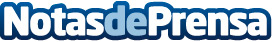 Nuevas tendencias para sentarse en la oficina sin ser una silla de escritorio convencionalJiménez Mobiliario se hace eco de la información de Revistas de interiores sobre las nuevas tendencias que reemplazan a la silla de oficina convencionalDatos de contacto:Jiménez Mobiliario954 94 32 00Nota de prensa publicada en: https://www.notasdeprensa.es/nuevas-tendencias-para-sentarse-en-la-oficina_1 Categorias: Interiorismo Recursos humanos Consumo Oficinas http://www.notasdeprensa.es